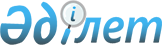 Шемонаиха ауданының Шемонаиха қаласы бойынша 2022-2023 жылдарға арналған жайылымдарды басқару және оларды пайдалану жөніндегі жоспарды бекіту туралыШығыс Қазақстан облысы Шемонаиха аудандық мәслихатының 2022 жылғы 11 ақпандағы № 15/6-VII шешімі
      Қазақстан Республикасының "Қазақстан Республикасындағы жергілікті мемлекеттік басқару және өзін-өзі басқару туралы" Заңының 6-бабы 1-тармағы 15) тармақшасына, Қазақстан Республикасының "Жайылымдар туралы" Заңының 8-бабына сәйкес Шемонаиха аудандық мәслихаты ШЕШТІ:
      1. Шемонаиха ауданының Шемонаиха қаласы бойынша 2022-2023 жылдарға арналған жайылымдарды басқару және оларды пайдалану жөніндегі жоспар бекітілсін.
      2. Осы шешім оның алғашқы ресми жарияланған күнінен кейін күнтізбелік он күн өткен соң қолданысқа енгізіледі. Шемонаиха ауданының Шемонаиха қаласы бойынша 2022-2023 жылдарға арналған жайылымдарды басқару және оларды пайдалану жөніндегі ЖОСПАР Кіріспе
      Осы Шемонаиха ауданының Шемонаиха қаласы бойынша 2022-2023 жылдарға арналған жайылымдарды басқару және оларды пайдалану жөніндегі жоспар Қазақстан Республикасының "Қазақстан Республикасындағы жергілікті мемлекеттік басқару және өзін-өзі басқару туралы" Заңына, Қазақстан Республикасының "Жайылымдар туралы" Заңына, Қазақстан Республикасы Премьер-Министрінің орынбасары – Қазақстан Республикасы Ауыл шаруашылығы министрінің 2017 жылғы 24 сәуірдегі № 173 "Жайылымдарды ұтымды пайдалану қағидаларын бекіту туралы" бұйрығына (нормативтік құқықтық актілердің мемлекеттік тіркеу тізілімінде № 15090 болып тіркелген), Қазақстан Республикасы Ауыл шаруашылығы министрінің 2015 жылғы 14 сәуірдегі № 3-3/332 "Жайылымдардың жалпы алаңына түсетін жүктеменің шекті рұқсат етілетін нормасын бекіту туралы" бұйрығына (нормативтік құқықтық актілердің мемлекеттік тіркеу тізілімінде № 11064 болып тіркелген) сәйкес әзірленді.
      Жоспар мазмұны:
      1) құқық белгілейтін құжаттар негізінде жер санаттары, жер учаскелерінің меншік иелері және жер пайдаланушылар бөлінісінде Шемонаиха қаласы аумағындағы жайылымдардың орналасу схемасы (картасы) осы жоспардың 1-қосымшасына сәйкес;
      2) Шемонаиха қаласы аумағындағы жайылым жер учаскелерінің меншік иелері мен жер пайдаланушылардың тізімі осы жоспардың 2-қосымшасына сәйкес;
      3) Шемонаиха қаласының жайылым айналымдарының қолайлы схемалары осы жоспардың 3-қосымшасына сәйкес;
      4) Шемонаиха қаласы жайылымдарының сыртқы және ішкі шекаралары мен аудандары көрсетілген карта осы жоспардың 4-қосымшасына сәйкес;
      5) Шемонаиха қаласындағы су көздеріне жайылым пайдаланушыларының қол жеткізу схемасы осы жоспардың 5-қосымшасына сәйкес;
      6) Шемонаиха қаласындағы жайылымы жоқ жеке және (немесе) заңды тұлғалардың ауыл шаруашылығы жануарларының мал басын орналастыру үшін жайылымдарды қайта бөлу және оны берілетін жайылымдарға ауыстыру схемасы, осы жоспардың 6-қосымшасына сәйкес;
      7) Шемонаиха қаласының ауыл шаруашылығы жануарларын жаюдың және айдаудың маусымдық маршруттарын белгілейтін жайылымдарды пайдалану жөніндегі күнтізбелік графигі осы жоспардың 7-қосымшасына сәйкес жасалды.
      Жоспар жайылымдарды геоботаникалық тексерудің жай-күйі туралы мәліметтерді, ветеринариялық-санитариялық объектілер туралы мәліметтерді, ауыл шаруашылығы жануарлары басының саны туралы деректерді, олардың иелерін – жайылым пайдаланушыларды, жеке және (немесе) заңды тұлғаларды көрсете отырып, малдардың түрлері мен жыныстық-жас топтары бойынша қалыптастырылған үйірлердің, отарлардың, табындардың саны туралы деректерді, шалғайдағы жайылымдарда жаю үшін ауыл шаруашылығы жануарларының басын қалыптастыру туралы мәліметтерді, мәдени және аридті жайылымдарда ауыл шаруашылығы жануарларын жаю ерекшеліктерін, мал айдауға арналған сервитуттар туралы мәліметтерді және мемлекеттік органдар, жеке және (немесе) заңды тұлғалар берген өзге де деректерді ескере отырып қабылданды.
      Шемонаиха қаласы Шемонаиха ауданының орталық бөлігінде орналасқан–Шемонаиха ауданының әкімшілік орталығы болып табылады.
      Шемонаиха қаласының жалпы ауданы 6402 га құрайды, оның ішінде санаттар бойынша:
      ауыл шаруашылығы мақсатындағы жерлер - 1190 га;
      елді мекендердің жерлері - 4766 га;
      өнеркәсіп, көлік, байланыс, ғарыш қызметі, қорғаныс, ұлттық қауіпсіздік мұқтажына арналған және өзге де ауыл шаруашылығына арналмаған жерлер – 191 га;
      су қорының жері – 244 га;
      қор жерлер - 11 га.
      Табиғи-климаттық аймақтар: таулы шалғынды-дала, тау бөктеріндегі далалық орташа ылғалды. Климаты ауа температурасының үлкен тәуліктік және жылдық амплитудасымен кенет континенті, жылдық орташа жауын-шашыны 360-390 мм. Қысы қатты, жазы ыстық, ең төмен ауа температурасы -45, ең жоғары +40. Жылдық орташа температурасы +10. Салыстырмалы ылғалдығы-68 %.
      Тұрақты қар жамылғысы қараша айының ортасында орнықтайды, сәуір айының бірінші онкүндігінде кетеді. Аязсыз кезеңнің ұзақтығы 130-150 күн.
      Негізгі су артериясы Уба өзені болып табылады, қала аумағында оған бұлақтардың үлкен көлемі құйылады. Негізгі ауылшаруашылық сумен жабдықтау шалағай суларда негізделіп жатыр, ал су көздерінің жеткілікті көлемі жайылым алқаптарының толық сулануын қамтамасыз етеді.
      Аумақтың топырақ жамылғысы тау-орман қышқыл және тау-орман ашық сұр топырақтармен көрсетілген, қара топырақтар (күлгінделген, сілтісізденген, оңтүстікті және кәдімгі), қызғылт топырақ, жайылмалық-шалғындық топырақтармен көрсетілген.
      Өсімдік жамылғысы таулы далалы-жазық түрлі шөпті-дәнді жазық, орташа ылғалды және түрлі шөпті-дәнді далаланған.
      Малды бағу үшін ауыл шаруашылығы мақсатындағы жерлерге, елді мекендердің және қордағы жерлерге енетін жайылымдар пайдаланылады.. 
      Қала аумағындағы шалғайдағы маусымдық жайылымдар жоқ.
      Округте 1 ветеринариялық пункт жұмыс істейді, 1 мал қорымы, 1 мал сою пунктісі бар.
      Шемонаиха қаласы бойынша барлығы: ірі қара мал 481 бас, оның ішінде сауын сиыр 137 бас, ұсақ қара мал 1175 бас, жылқы 161 бас бар ( № 1 кесте).
      Округтер бойынша жайылымдарға қажеттілікті есептеу "Жайылымдардың жалпы алаңына түсетін жүктеменің шекті рұқсат етілетін нормасын бекіту туралы" Қазақстан Республикасы Ауыл шаруашылығы министрінің 2015 жылғы 14 сәуірдегі № 3-3/332 бұйрығымен белгіленген жүктеме нормаларына сәйкес жүргізілді, округ орналасқан табиғи аймақты және жайылым түрін алғанда, қолда бар мал басына сәйкес ІҚМ жүктеме нормасы кезінде -2,5 га /бас, ҰМ-0,5 га/бас, жылқы -3га / бас.
      "Жайылымдар туралы" Қазақстан Республикасы Заңының 15-бабына сәйкес, Шемонаиха қаласы бойынша жергілікті халықтың мұқтаждығы үшін ауыл шаруашылығы малдарының аналық (сауын) мал басын ұстау бойынша 192,5 га елді мекеннің қолда бар жайылым алқаптары кезінде 3141 га құрайды (№ 2 кесте), жайылым жетіспеушілігі жоқ.
      Елді мекен жерлерінің құрылымында ауыл шаруашылық алқаптар 4766 га, оның ішінде халық қажеттілігіне 3141 га алады.
      Шемонаиха қаласындағы жергілікті халықтың мал басы келесіні құрайды: ірі қара мал 384 бас, ұсақ қара мал 1175 бас, жылқы 157 бас.
      № 3 кесте
      Халықтағы бағылатын мал басына жайылым қажеттілігін есептеу кезінде округ бойынша қосымша жайылым талап етілмейді, жетіспеушілік жоқ.
      Ауыл шаруашылығы мақсатындағы жерлердің құрамы 441 га жайылым бар, ауыл шаруашылығы мақсатындағы барлық жерлер жеке тұлғалар мен мемлекеттік емес заңды тұлғалардың пайдаланылуында және меншігінде.
      Округтің ауыл шаруашылығы құрылымдарындағы мал басы –ЖШС, шаруа және фермерлік қожалықтарында келісіні құрайды: ірі қара мал 97 бас, жылқы 4 бас. (№ 4 кесте).
      Халықтағы бағылатын мал басына жайылым қажеттілігін есептеу кезінде округ бойынша ауыл шаруашылық құрылымдарында қосымша жайылым талап етілмейді, жетіспеушілік жоқ.
      Ауыл шаруашылығы алқаптарын пайдалану кезінде астықтың жем-шөптік қасиеті мен табиғи және егілген жайылымдардың астық алымын төмендетуге жол бермеу үшін, жайылым айналымын сақтау қажет, ол жем-шөп базасының жағдайын жақсартады.
      Белгілі тәртіппен (маусым ішінде, бір жылдан кейін немесе бірнеше жылдардан кейін) жайылым айналымын пайдалану мерзімдері мен тәсілдері өзгеретін жайылымдарды пайдалану мен күтудің жүйесі жайылым айналымы деп аталады. Ол үшін мерзім бойынша мал жаю ауысымы мен шабындықты кезекпен ауыстырып отырады, жайылымға демалуға мүмкіндік береді.
      Табиғи-климаттық жағдайлар мен жайылымдардың нығыздылығына қарай (әсіресе тұрғындармен пайдаланылатын жайылымдарға белсенді қатысты) жыл маусымының ағымында айдаулардың дәйекті түрде ауысуымен үш айдаулық сызбасын көздейтін, ауысымдық-маусымдық жайылым айналмасы пайдаланылады. Жайылым айналманың осындай сызбасында әр учаскені айдауларға бөлу керек: маусымның басы, ортасы және соңы үшін.
      Жайылым айналымының қолайлы кестесін есепке ала отырып, жайылым айналымын мал бағуға арналған жайылымдарды ұйымдастыру кезінде пайдалану қажет, осы жоспардың 3-қосымшасына сәйкес.
      Әзірленген Шемонаиха ауданының Шемонаиха қаласы бойынша 2022-2023 жылдарға арналған жайылымдарды басқару және оларды пайдалану жөніндегі жоспар жайылымдарды ұтымды пайдалануға, олардың жағдайын, деградация үдерісін болдырмауға мүмкіндік береді. Құқық белгілейтін құжаттар негізінде жер санаттары, жер учаскелерінің меншік иелері және жер пайдаланушылар бөлінісінде Шемонаиха қаласы аумағындағы жайылымдардың орналасу схемасы (картасы)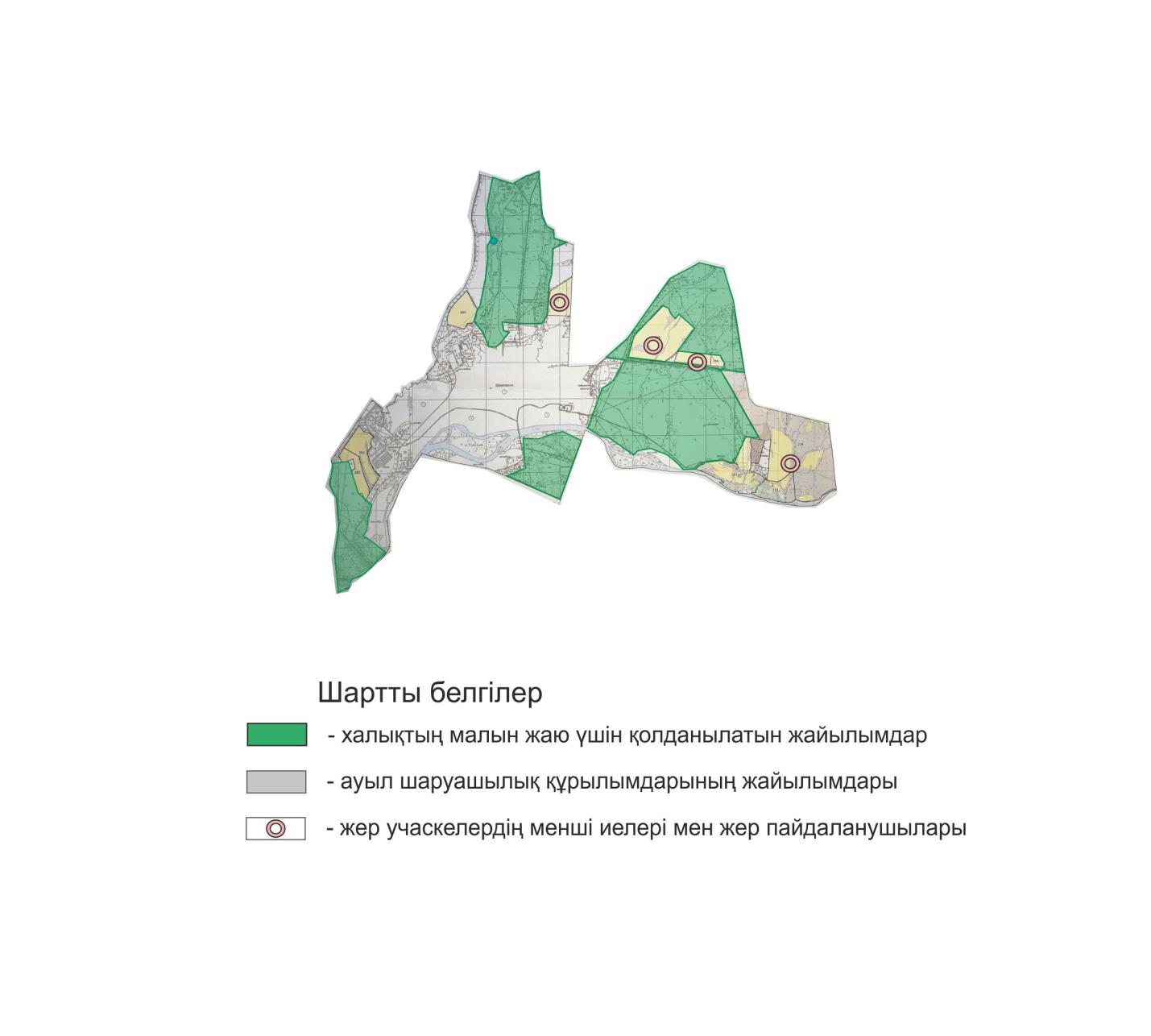  Шемонаиха қаласы аумағындағы жайылым жер учаскелерінің  меншік иелері мен жер пайдаланушылардың  тізімі Шемонаиха қаласының  жайылым айналымдарының қолайлы схемалары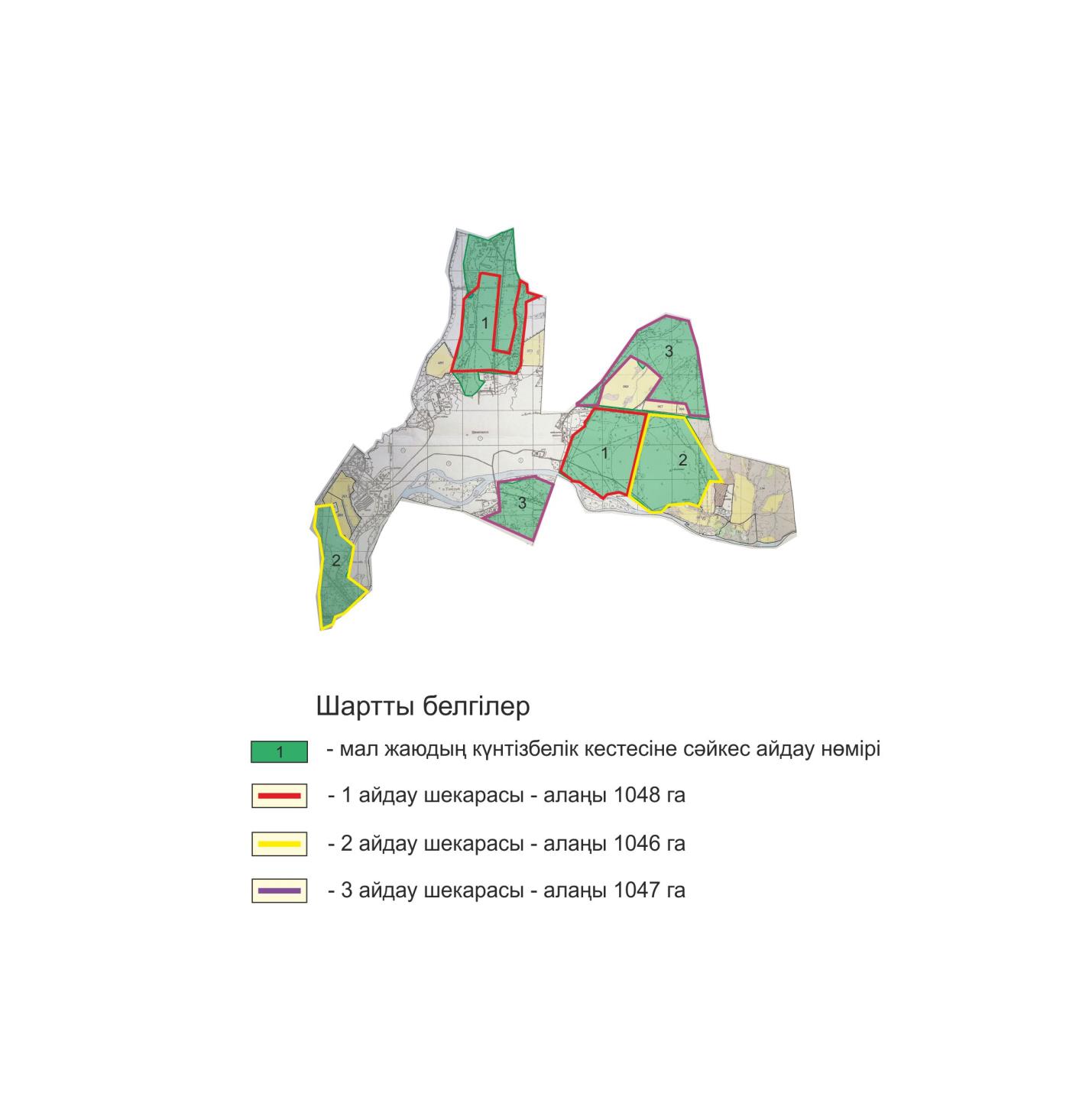  Шемонаиха қаласы жайылымдарының  сыртқы және ішкі шекаралары мен аудандары көрсетілген картасы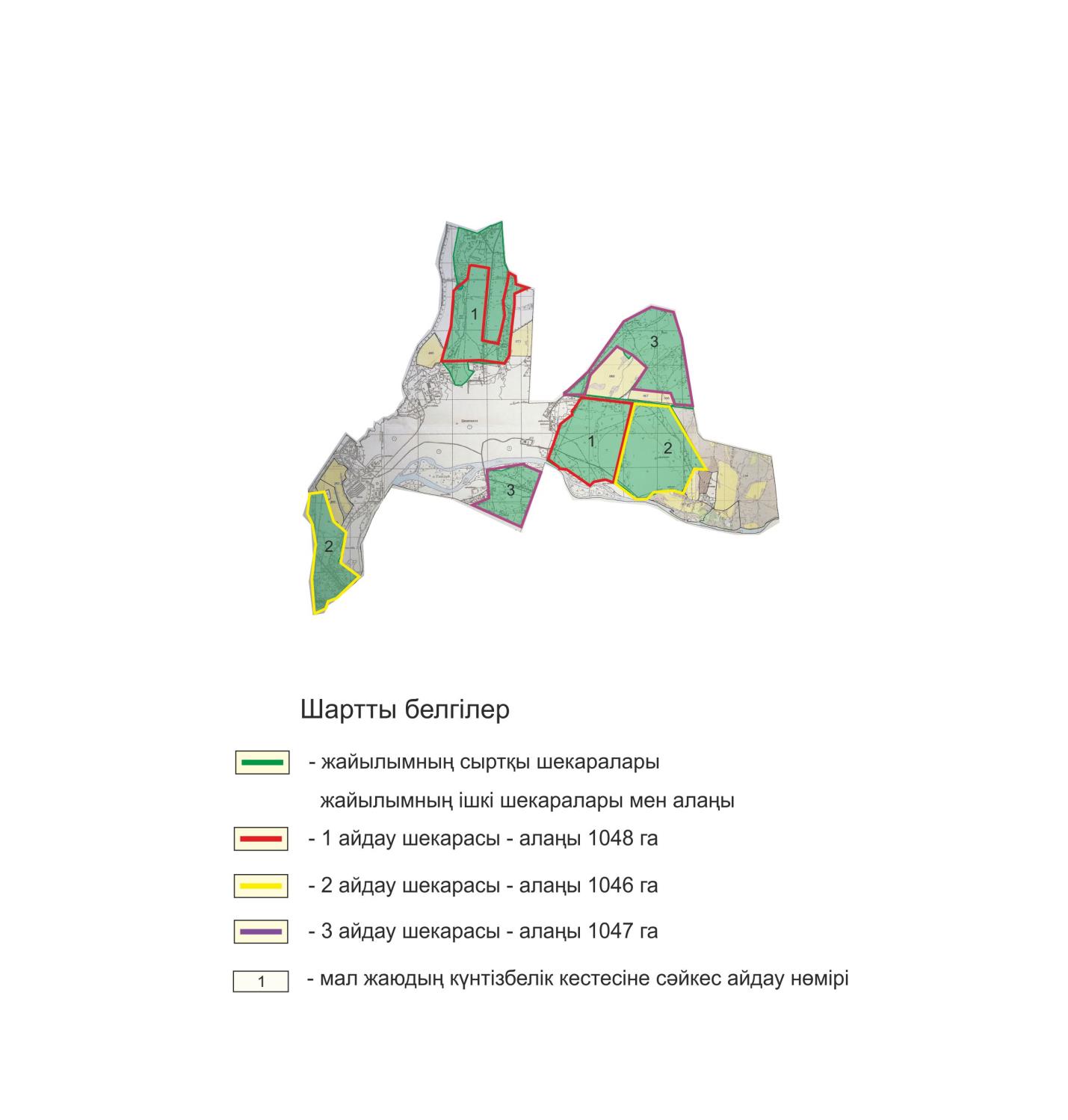  Шемонаиха қаласындағы су көздеріне жайылым пайдаланушыларының  қол жеткізу схемасы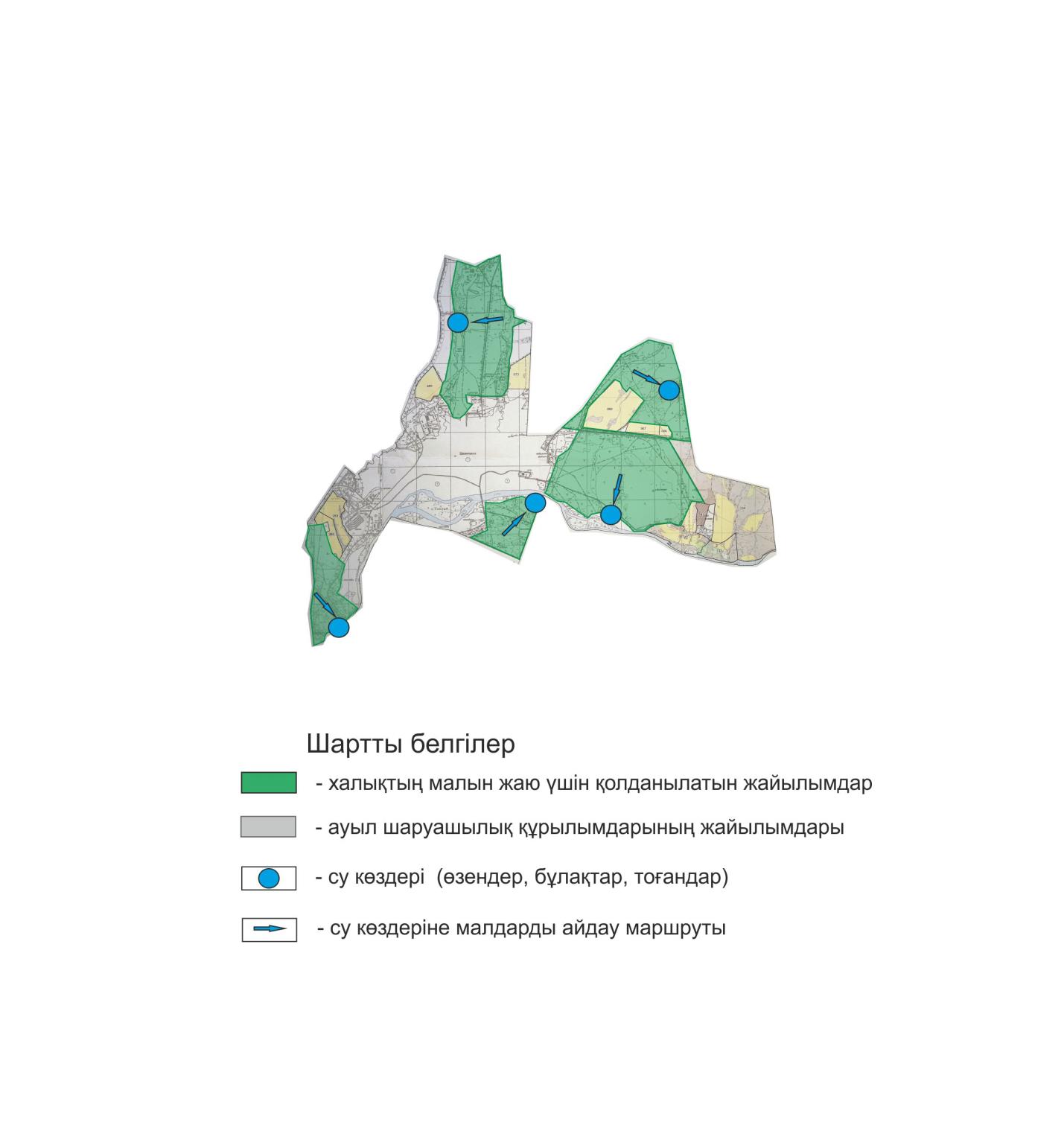  Шемонаиха қаласындағы жайылымы жоқ жеке және (немесе) заңды тұлғалардың ауыл шаруашылығы жануарларының мал басын орналастыру үшін жайылымдарды қайта бөлу және оны берілетін жайылымдарға ауыстыру схемасы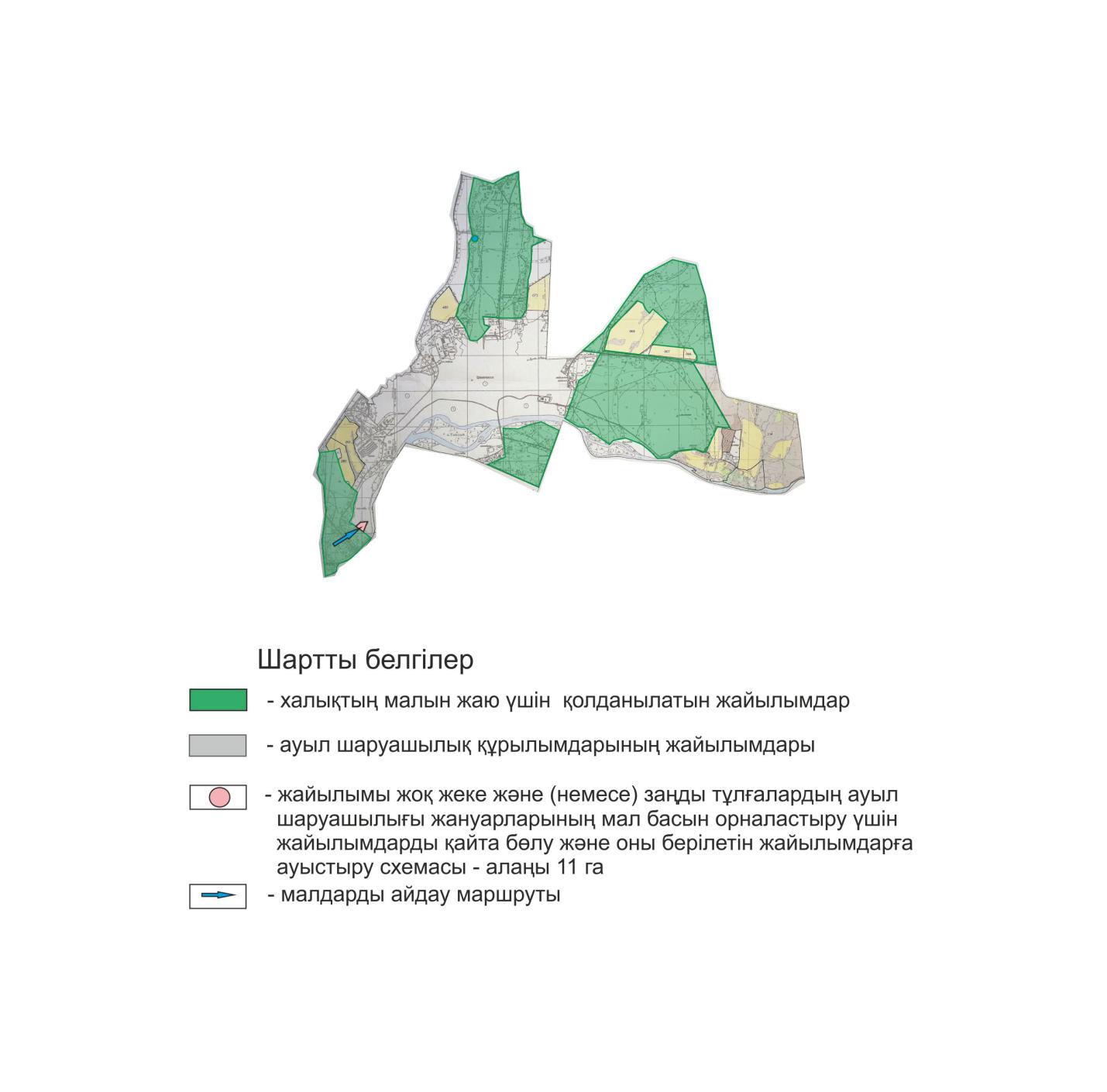  Шемонаиха қаласының ауыл шаруашылығы жануарларын жаюдың және айдаудың маусымдық маршруттарын белгілейтін жайылымдарды пайдалану жөніндегі күнтізбелік графигі
					© 2012. Қазақстан Республикасы Әділет министрлігінің «Қазақстан Республикасының Заңнама және құқықтық ақпарат институты» ШЖҚ РМК
				
      Шемонаиха аудандық мәслихатының хатшысы 

М. Желдыбаев
Шемонаиха аудандық 
мәслихатының
2022 жылғы 11 ақпандағы
№ 15/6-VII шешімімен
бекітілді№ 1 кесте
Қолда бар мал басы
Қолда бар мал басы
Қолда бар мал басы
Қолда бар мал басы
ІҚМ
ІҚМ
ҰҚМ
Жылқылар
барлығы
оның ішінде сауын
ҰҚМ
Жылқылар
Барлығы Шемонаиха қаласы бойынша, оның ішінде:
481
137
1175
161
халқы
384
77
1175
157
ШҚ және ЖШС
97
60
0
4№ 2 кесте
№
Округ 
Жайылым ауданы, (га)
Сауын сиырлардың бар болуы (бас)
Жайылымға қажеттілік нормасы 1 бас, (га)
Жайылымдардың қажеттілігі, (га)
Жетіспеушілігі, (га)
1
Шемонаиха қаласы
3141
77
2,5
192,5
жоқ
Округ атауы
Елді мекендерге бекітілген жерлер
Оның ішінде халық қажеттілігіне арналған жайылым алқаптар
Халықтағы
ауыл шаруашылығы жануарлардың түрлері бойыншамал басының саны
оның ішінде
оның ішінде
Бір мал басының орташа жүктемесі, га
Бағылатын жануарлардың нормативіне сәйкес жайылым қажеттілігі
Бағылатын жануарларға
жайылымдардың қосымша қажеттілігі
Жайылымдардың бос учаскелері есебінен қажеттілікті орындау
Округ атауы
Елді мекендерге бекітілген жерлер
Оның ішінде халық қажеттілігіне арналған жайылым алқаптар
Халықтағы
ауыл шаруашылығы жануарлардың түрлері бойыншамал басының саны
Қорада ұстау
Бағылатын
Бір мал басының орташа жүктемесі, га
Бағылатын жануарлардың нормативіне сәйкес жайылым қажеттілігі
Бағылатын жануарларға
жайылымдардың қосымша қажеттілігі
Жайылымдардың бос учаскелері есебінен қажеттілікті орындау
Шемонаиха қаласы
4766
3141
915
-2227
жайылымдар қосымша талап етілмейді
Мал басы: ІҚМ
384
127
257
2,5
643
-2227
жайылымдар қосымша талап етілмейді
ҰҚМ
1175
1075
100
0,5
50
-2227
жайылымдар қосымша талап етілмейді
жылқылар
157
83
74
3
222
-2227
жайылымдар қосымша талап етілмейді№ 4 кесте
Округ атауы
Елді мекендерге бекітілген жерлер
Оның ішінде халық қажеттілігіне арналған жайылым алқаптар
Халықтағы
ауыл шаруашылығы жануарлардың түрлері бойыншамал басының саны
оның ішінде
оның ішінде
Бір мал басының орташа жүктемесі, га
Бағылатын жануарлардың нормативіне сәйкес жайылым қажеттілігі
Бағылатын жануарларға
жайылымдардың қосымша қажеттілігі
Жайылымдардың бос учаскелері есебінен қажеттілікті орындау
Округ атауы
Елді мекендерге бекітілген жерлер
Оның ішінде халық қажеттілігіне арналған жайылым алқаптар
Халықтағы
ауыл шаруашылығы жануарлардың түрлері бойыншамал басының саны
Қорада ұстау
Бағылатын
Бір мал басының орташа жүктемесі, га
Бағылатын жануарлардың нормативіне сәйкес жайылым қажеттілігі
Бағылатын жануарларға
жайылымдардың қосымша қажеттілігі
Жайылымдардың бос учаскелері есебінен қажеттілікті орындау
Шемонаиха қаласы
1190
441
255
-187
жайылымдар қосымша талап етілмейді
Мал басы: ІҚМ
97
0
97
2,5
243
-187
жайылымдар қосымша талап етілмейді
ҰҚМ
0
0
0
0,5
0
-187
жайылымдар қосымша талап етілмейді
жылқылар
4
0
4
3
12
-187
жайылымдар қосымша талап етілмейдіШемонаиха ауданының 
Шемонаиха қаласы
бойынша 2022-2023 жылдарға 
арналған жайылымдарды
басқару және оларды пайдалану 
жөніндегі жоспарға
1-қосымшаШемонаиха ауданының 
Шемонаиха қаласы
бойынша 2022-2023 жылдарға 
арналған жайылымдарды
басқару және оларды пайдалану 
жөніндегі жоспарға
2-қосымша
№
Жер пайдаланушының атауы
Жайылым ауданы (га)
Түрлері бойынша қолда бар малдар (бас)
Түрлері бойынша қолда бар малдар (бас)
Түрлері бойынша қолда бар малдар (бас)
№
Жер пайдаланушының атауы
Жайылым ауданы (га)
ІҚМ
ҰҚМ 
Жылқы 
1
Акулов Владимир Иосифович
308
0
0
0
2
Глушков Сергей Алексеевич
1
0
0
0
3
Земляной Александр Степанович
13
0
0
0
4
Леонтьев Сергей Александрович
2
0
0
0
5
Щетников Виктор Иванович
90
97
0
4
6
"SunSchool" ЖШС Рожков А.В.
27
0
0
0
441
97
0
4Шемонаиха ауданының 
Шемонаиха қаласы
бойынша 2022-2023 жылдарға 
арналған жайылымдарды
басқару және оларды пайдалану 
жөніндегі жоспарға
3-қосымшаШемонаиха ауданының 
Шемонаиха қаласы
бойынша 2022-2023 жылдарға 
арналған жайылымдарды
басқару және оларды пайдалану 
жөніндегі жоспарға
4-қосымшаШемонаиха ауданының 
Шемонаиха қаласы
бойынша 2022-2023 жылдарға 
арналған жайылымдарды
басқару және оларды пайдалану 
жөніндегі жоспарға
5-қосымшаШемонаиха ауданының 
Шемонаиха қаласы 
бойынша 2022-2023 жылдарға 
арналған жайылымдарды 
басқару және оларды пайдалану 
жөніндегі жоспарға
6-қосымшаШемонаиха ауданының 
Шемонаиха қаласы
бойынша 2022-2023 жылдарға 
арналған жайылымдарды
басқару және оларды пайдалану 
жөніндегі жоспарға
7-қосымша
Мал жаю кезеңі
1 айдау
2 айдау
3 айдау
Мал жаю кезеңі
Ауданы, га
Ауданы, га
Ауданы, га
Мал жаю кезеңі
1048
1046
1047
2022 жыл
мамырдың 1 он күндігі-маусымның 3 он күндігі
шілденің 1 он күндігі- тамыздың 3 он күндігі
қыркүйектің 1 он күндігі-
қазанның 3 он күндігі
2023 жыл
қыркүйектің 1 он күндігі-
қазанның 3 он күндігі
мамырдың 1 он күндігі-
маусымның 3 он күндігі
шілденің 1 он күндігі-
тамыздың 3 он күндігі